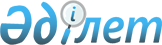 О консервации горно-перерабатывающего комплекса акционерной компании "Каскор"
					
			Утративший силу
			
			
		
					Постановление Правительства Республики Казахстан от 16 февраля 1998 г. N 113. Утратило силу постановлением Правительства Республики Казахстан от 23 апреля 2008 года N 381.

       Сноска. Постановление Правительства РК от 16 февраля 1998 г. N 113 утратило силу постановлением Правительства РК от 23.04.2008  N 381 .       В целях осуществления мер по консервации горно-перерабатывающего комплекса акционерной компании "Каскор" из-за экономической нецелесообразности возобновления работ по добыче и переработке урановой руды Правительство Республики Казахстан ПОСТАНОВЛЯЕТ:  

      1. Принять предложение акционерной компании "Каскор" о прекращении добычи и переработки урановой руды на месторождениях Меловое и Токмак.  

      2. Министерству энергетики, индустрии и торговли Республики Казахстан с участием заинтересованных министерств и ведомств создать рабочую комиссию, которая должна осуществить в 1998 году:  

      передачу карьеров отрабатывающих месторождений в единый Государственный фонд недр Министерства экологии и природных ресурсов Республики Казахстан в установленном порядке;  

      подготовку карьеров N 3 и 5 к режиму консервации в соответствии с Инструкцией о порядке ликвидации и консервации предприятий по добыче и переработке полезных ископаемых;  

      паспортизацию всех техногенных минеральных образований отходов горного, обогатительного, химико-металлургического и других видов производств в соответствии с Инструкцией по ведению Кадастра отходов добычи и переработки минерального сырья и захоронения отходов Республики Казахстан.  

      3. Министерству сельского хозяйства по согласованию с Министерством экологии и природных ресурсов Республики Казахстан принять занимаемые горными выработками земли без дополнительной рекультивации.  

      4. Акиму Мангыстауской области совместно с Министерством экологии и природных ресурсов и Министерством энергетики, индустрии и торговли Республики Казахстан в трехмесячный срок внести предложения по созданию полигонов для захоронения (хранения) токсичных и радиоактивных отходов на территории внутренних отвалов выводимых карьеров.  

      5. Министерству энергетики, индустрии и торговли совместно с Министерством финансов и Министерством экологии и природных ресурсов Республики Казахстан в месячный срок определить размер необходимых средств на проведение мероприятий по консервации объектов акционерной компании "Каскор" на весь период консервации с разбивкой по годам и перечням затрат.  

      6. Согласиться с предложением акционерной компании "Каскор" о реализации основных средств, в том числе горнодобывающего оборудования, вспомогательных механизмов и другого оборудования, в счет погашения затрат на консервацию объектов.  

      7. Министерству энергетики, индустрии и торговли, Департаменту государственного имущества и приватизации Министерства финансов Республики Казахстан в месячный срок комиссионно определить перечень оборудования и материалов, подлежащих реализации.  

    Премьер-Министр    Республики Казахстан 
					© 2012. РГП на ПХВ «Институт законодательства и правовой информации Республики Казахстан» Министерства юстиции Республики Казахстан
				